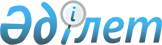 Бәйдібек аудандық мәслихатының 21 желтоқсан 2009 жылғы "2010-2012 жылдарға арналған аудан бюджеті туралы" N 26/137 шешіміне өзгерістер мен толықтырулар енгізу туралы
					
			Күшін жойған
			
			
		
					Оңтүстік Қазақстан облысы Бәйдібек аудандық мәслихатының 2010 жылғы 3 маусымдағы N 33/184 шешімі. Оңтүстік Қазақстан облысы Бәйдібек ауданының Әділет басқармасында 2010 жылғы 8 маусымда N 14-5-94 тіркелді. Қолданылу мерзімінің аяқталуына байланысты шешімнің күші жойылды - Оңтүстік Қазақстан облысы Бәйдібек ауданы мәслихатының 2012 жылғы 6 тамыздағы № 80 хатымен       Ескерту. Қолданылу мерзімінің аяқталуына байланысты шешімнің күші жойылды - Оңтүстік Қазақстан облысы Бәйдібек ауданы мәслихатының 2012.08.06 № 80 хатымен.

      Қазақстан Республикасының 2008 жылғы 4 желтоқсандағы № 95-ІV Бюджет кодексінің 106 бабына және Қазақстан Республикасының 2001 жылғы 23 қаңтардағы "Қазақстан Республикасындағы жергілікті мемлекеттік басқару және өзін-өзі басқару туралы" Заңының 6 бабына сәйкес аудандық Мәслихат ШЕШТІ:



      1. Бәйдібек аудандық Мәслихатының 21 желтоқсан 2009 жылғы "2010-2012 жылдарға арналған аудан бюджеті туралы" (Нормативтік құқықтық актілерді мемлекеттік тіркеу тізілімінде № 14-5-85 тіркелген, 8 қаңтар 2010 жылғы "Шаян" газетінде жарияланған) № 26/137 шешімнің 1 тармағына төмендегіше өзгерістер енгізілсін:

      "Кірістер" деген сөзден кейінгі «4 606 494» саны «4 615 920» санымен;

      "Салықтық түсімдер" деген сөздерден кейінгі «172 788» саны «177 188» санымен;

      "Салықтық емес түсімдер" деген сөздерден кейінгі «4 600» саны «5 200» санымен;

      "Трансферттердің түсімдері" деген сөздерден кейінгі «4 423 357» саны «4 427 783» санымен;

      "Шығындар" деген сөзден кейінгі «4 625 055» саны «4 634 481» санымен;

      2-ші абзацтағы «3 246» саны «3 245» санымен, «615» саны «616» санымен ауыстырылсын.



      Аталған шешімнің № 1 қосымшасы осы шешімнің № 1 қосымшасына сәйкес жаңа редакцияда жазылсын.



      2. Осы шешім 2010 жылдың 1 қаңтарынан бастап қолданысқа енгізілсін.      Сессия төрағасы:                           Б.Қалаубай      Мәслихат хатшысы:                          С.Спабеков

Бәйдібек аудандық мәслихатының

2010 жылғы "3" маусымдағы

№ 33/184 шешіміне 1-қосымша       2010 жылға арналған аудан бюджеті
					© 2012. Қазақстан Республикасы Әділет министрлігінің «Қазақстан Республикасының Заңнама және құқықтық ақпарат институты» ШЖҚ РМК
				СанатыСанатыСанатыСанатыСомасы,

мың теңгеСыныбыСыныбыСыныбыСомасы,

мың теңгеІшкі сыныбыІшкі сыныбыСомасы,

мың теңгеАтауыСомасы,

мың теңге1
2
3
І. КІРІСТЕР4615920
1
Салықтық түсімдер 177188
01
Табыс салығы636842
Жеке табыс салығы6368403
Әлеуметтік салық615591
Әлеуметтік салық6155904
Меншікке салынатын салықтар427631
Мүлікке салынатын салықтар223333
Жер салығы44004
Көлік құралдарына салынатын салық145305
Бірыңғай жер салығы150005
Тауарларға, жұмыстарға және қызметтерге салынатын iшкi салықтар52822
Акциздер14453
Табиғи және басқа ресурстарды пайдаланғаны үшін түсетін түсімдер1334
Кәсіпкерлік және кәсіби қызметті жүргізгені үшін алынатын алымдар370408
Заңдық мәнді іс-әрекеттерді жасағаны және (немесе) оған уәкілеттігі бар мемлекеттік органдар немесе лауазымды адамдар құжаттар бергені үшін алынатын міндетті төлемдер39001
Мемлекеттік баж39002
Салықтық емес түсiмдер5200
01
Мемлекеттік меншіктен түсетін кірістер26005
Мемлекет меншігіндегі мүлікті жалға беруден түсетін кірістер260006
Басқа да салықтық емес түсімдер26001
Басқа да салықтық емес түсімдер26003
Негізгі капиталды сатудан түсетін түсімдер5749
03
Жерді және материалдық емес активтерді сату57491
Жерді сату57494
Трансферттердің түсімдері4427783
02
Мемлекеттік басқарудың жоғары тұрған органдарынан түсетін трансферттер4427783
2
Облыстық бюджеттен түсетін трансферттер4427783Функционалдық топФункционалдық топФункционалдық топФункционалдық топФункционалдық топСомасы,

мың теңгеКіші функцияКіші функцияКіші функцияКіші функцияСомасы,

мың теңгеБюджеттік бағдарламалардың әкiмшiсiБюджеттік бағдарламалардың әкiмшiсiБюджеттік бағдарламалардың әкiмшiсiСомасы,

мың теңгеБағдарламаБағдарламаСомасы,

мың теңгеАтауыСомасы,

мың теңгеII. ШЫҒЫНДАР4634481
01Жалпы сипаттағы мемлекеттiк қызметтер174632
1Мемлекеттiк басқарудың жалпы функцияларын орындайтын өкiлдi, атқарушы және басқа органдар161764112Аудан (облыстық маңызы бар қала) мәслихатының аппараты13402001Аудан (облыстық маңызы бар қала) мәслихатының қызметін қамтамасыз ету жөніндегі қызметтер13282004Мемлекеттік органдарды материалдық-техникалық жарақтандыру120122Аудан (облыстық маңызы бар қала) әкімінің аппараты41146001Аудан (облыстық маңызы бар қала) әкімінің қызметін қамтамасыз ету жөніндегі қызметтер40356004Мемлекеттік органдарды материалдық-техникалық жарақтандыру790123Қаладағы аудан, аудандық маңызы бар қала, кент, ауыл (село), ауылдық (селолық) округ әкімінің аппараты107216001Қаладағы аудан, аудандық маңызы бар қаланың, кент, ауыл (село), ауылдық (селолық) округ әкімінің қызметін қамтамасыз ету жөніндегі қызметтер104851023Мемлекеттік органдарды материалдық-техникалық жарақтандыру23652Қаржылық қызмет300459Ауданның (облыстық маңызы бар қаланың) экономика және қаржы бөлімі300003Салық салу мақсатында мүлікті бағалауды жүргізу3009Жалпы сипаттағы өзге де мемлекеттiк қызметтер12568459Ауданның (облыстық маңызы бар қаланың) экономика және қаржы бөлімі12568001Экономикалық саясатты, қалыптастыру мен дамыту, мемлекеттік жоспарлау ауданның (облыстық маңызы бар қаланың) бюджеттік атқару және коммуналдық меншігін басқару саласындағы мемлекеттік саясатты іске асыру жөніндегі қызметтер12178017Мемлекеттік органдарды материалдық-техникалық жарақтандыру39002Қорғаныс10120
1Әскери мұқтаждар7620122Аудан (облыстық маңызы бар қала) әкімінің аппараты7620005Жалпыға бірдей әскери міндетті атқару шеңберіндегі іс-шаралар76202Төтенше жағдайлар жөніндегі жұмыстарды ұйымдастыру2500122Аудан (облыстық маңызы бар қала) әкімінің аппараты2500006Аудан (облыстық маңызы бар қала) ауқымындағы төтенше жағдайлардың алдын алу және оларды жою1000007Аудандық (қалалық) ауқымдағы дала өрттерінің, сондай-ақ мемлекеттік өртке қарсы қызмет органдары құрылмаған елдi мекендерде өрттердің алдын алу және оларды сөндіру жөніндегі іс-шаралар150004Бiлiм беру3404007
1Мектепке дейiнгi тәрбие және оқыту87376464Ауданның (облыстық маңызы бар қаланың) білім бөлімі87376009Мектепке дейінгі тәрбие ұйымдарының қызметін қамтамасыз ету873762Бастауыш, негізгі орта және жалпы орта бiлiм беру1981370123Қаладағы аудан, аудандық маңызы бар қала, кент, ауыл (село), ауылдық (селолық) округ әкімінің аппараты200005Ауылдық (селолық) жерлерде балаларды мектепке дейін тегін алып баруды және кері алып келуді ұйымдастыру200464Ауданның (облыстық маңызы бар қаланың) білім бөлімі1981170003Жалпы білім беру1938642006Балаларға қосымша білім беру 425289Білім беру саласындағы өзге де қызметтер1335261464Ауданның (облыстық маңызы бар қаланың) білім бөлімі52480001Жергілікті деңгейде білім беру саласындағы мемлекеттік саясатты іске асыру жөніндегі қызметтер8210005Ауданның (аудандық маңызы бар қаланың) мемлекеттік білім беру мекемелер үшін оқулықтар мен оқу-әдiстемелiк кешендерді сатып алу және жеткізу22790011Өңірлік жұмыспен қамту және кадрларды қайта даярлау стратегиясын іске асыру шеңберінде білім беру объектілерін күрделі, ағымды жөндеу21360013Мемлекеттік органдарды материалдық-техникалық жарақтандыру120472Ауданның (облыстық маңызы бар қаланың) құрылыс, сәулет және қала құрылысы бөлімі1282781037Білім беру объектілерін салу және реконструкциялау128278105Денсаулық сақтау376
9Денсаулық сақтау саласындағы өзге де қызметтер376123Қаладағы аудан, аудандық маңызы бар қала, кент, ауыл (село), ауылдық (селолық) округ әкімінің аппараты376002Ерекше жағдайларда сырқаты ауыр адамдарды дәрігерлік көмек көрсететін ең жақын денсаулық сақтау ұйымына жеткізуді ұйымдастыру37606Әлеуметтiк көмек және әлеуметтiк қамсыздандыру192028
2Әлеуметтiк көмек175683123Қаладағы аудан, аудандық маңызы бар қала, кент, ауыл (село), ауылдық (селолық) округ әкімінің аппараты6988003Мұқтаж азаматтарға үйінде әлеуметтiк көмек көрсету6988451Ауданның (облыстық маңызы бар қаланың) жұмыспен қамту және әлеуметтік бағдарламалар бөлімі168695002Еңбекпен қамту бағдарламасы28193004Ауылдық жерлерде тұратын денсаулық сақтау, білім беру, әлеуметтік қамтамасыз ету, мәдениет және спорт мамандарына отын сатып алуға Қазақстан Республикасының заңнамасына сәйкес әлеуметтік көмек көрсету9460005Мемлекеттік атаулы әлеуметтік көмек9181006Тұрғын үй көмегі1525007Жергілікті өкілетті органдардың шешімі бойынша мұқтаж азаматтардың жекелеген топтарына әлеуметтік көмек8952010Үйден тәрбиеленіп оқытылатын мүгедек балаларды материалдық қамтамасыз ету812014Мұқтаж азаматтарға үйде әлеуметтiк көмек көрсету1030201618 жасқа дейінгі балаларға мемлекеттік жәрдемақылар75438017Мүгедектерді оңалту жеке бағдарламасына сәйкес, мұқтаж мүгедектерді міндетті гигиеналық құралдармен қамтамасыз етуге, және ымдау тілі мамандарының, жеке көмекшілердің қызмет көрсету9690019Ұлы Отан соғысындағы Жеңістің 65 жылдығына орай Ұлы Отан соғысының қатысушылары мен мүгедектеріне Тәуелсіз Мемлекеттер Достастығы елдері бойынша, Қазақстан Республикасының аумағы бойынша жол жүруін, сондай-ақ оларға және олармен бірге жүретін адамдарға Мәскеу, Астана қалаларында мерекелік іс-шараларға қатысуы үшін тамақтануына, тұруына, жол жүруіне арналған шығыстарын төлеуді қамтамасыз ету293020Ұлы Отан соғысындағы Жеңістің 65 жылдығына орай Ұлы Отан соғысының қатысушылары мен мүгедектеріне, сондай-ақ оларға теңестірілген, оның ішінде майдандағы армия құрамына кірмеген, 1941 жылғы 22 маусымнан бастап 1945 жылғы 3 қыркүйек аралығындағы кезеңде әскери бөлімшелерде, мекемелерде, әскери-оқу орындарында әскери қызметтен өткен, запасқа босатылған (отставка), «1941-1945 жж. Ұлы Отан соғысында Германияны жеңгенi үшiн» медалімен немесе «Жапонияны жеңгені үшін» медалімен марапатталған әскери қызметшілерге, Ұлы Отан соғысы жылдарында тылда кемінде алты ай жұмыс істеген (қызметте болған) адамдарға біржолғы материалдық көмек төлеу148499Әлеуметтiк көмек және әлеуметтiк қамтамасыз ету салаларындағы өзге де қызметтер16345451Ауданның (облыстық маңызы бар қаланың) жұмыспен қамту және әлеуметтік бағдарламалар бөлімі16345001Жергілікті деңгейде халық үшін әлеуметтік бағдарламаларды жұмыспен қамтуды қамтамасыз етуді іске асыру саласындағы мемлекеттік саясатты іске асыру жөніндегі қызметтер15485011Жәрдемақыларды және басқа да әлеуметтік төлемдерді есептеу, төлеу мен жеткізу бойынша қызметтерге ақы төлеу765022Мемлекеттік органдарды материалдық-техникалық жарақтандыру9507Тұрғын үй-коммуналдық шаруашылық260200
1Тұрғын үй шаруашылығы26394472Ауданның (облыстық маңызы бар қаланың) құрылыс, сәулет және қала құрылысы бөлімі26394003Мемлекеттік коммуналдық тұрғын үй қорының тұрғын үй құрылысы және (немесе) сатып алу11394004Инженерлік коммуникациялық инфрақұрылымды дамыту және жайластыру150002Коммуналдық шаруашылық220313458Ауданның (облыстық маңызы бар қаланың) тұрғын үй-коммуналдық шаруашылығы, жолаушылар көлігі және автомобиль жолдары бөлімі100237012Сумен жабдықтау және су бөлу жүйесінің қызмет етуі25318030Өңірлік жұмыспен қамту және кадрларды қайта даярлау стратегиясын іске асыру шеңберінде инженерлік коммуникациялық инфрақұрылымды жөндеу және елді мекендерді көркейту60942032Өңірлік жұмыспен қамту және кадрларды қайта даярлау стратегиясын іске асыру шеңберінде инженерлік коммуникациялық инфрақұрылымды дамыту және елді-мекендерді көркейту13977472Ауданның (облыстық маңызы бар қаланың) құрылыс, сәулет және қала құрылысы бөлімі120076006Сумен жабдықтау жүйесін дамыту1200763Елді-мекендерді көркейту13493123Қаладағы аудан, аудандық маңызы бар қала, кент, ауыл (село), ауылдық (селолық) округ әкімінің аппараты3893009Елді-мекендердің санитариясын қамтамасыз ету1393011Елді-мекендерді абаттандыру мен көгалдандыру2500458Ауданның (облыстық маңызы бар қаланың) тұрғын үй-коммуналдық шаруашылығы, жолаушылар көлігі және автомобиль жолдары бөлімі9600015Елдi мекендердегі көшелердi жарықтандыру3040016Елді-мекендердің санитариясын қамтамасыз ету934018Елді-мекендерді абаттандыру және көгалдандыру562608Мәдениет, спорт, туризм және ақпараттық кеңістiк181183
1Мәдениет саласындағы қызмет60429455Ауданның (облыстық маңызы бар қаланың) мәдениет және тілдерді дамыту бөлімі60429003Мәдени-демалыс жұмысын қолдау604292Спорт57341465Ауданның (облыстық маңызы бар қаланың) Дене шынықтыру және спорт бөлімі57341005Ұлттық және бұқаралық спорт түрлерін дамыту54886006Аудандық (облыстық маңызы бар қалалық) деңгейде спорттық жарыстар өткiзу977007Әртүрлi спорт түрлерi бойынша аудан (облыстық маңызы бар қала) құрама командаларының мүшелерiн дайындау және олардың облыстық спорт жарыстарына қатысуы14783Ақпараттық кеңiстiк43558455Ауданның (облыстық маңызы бар қаланың) мәдениет және тілдерді дамыту бөлімі35882006Аудандық (қалалық) кiтапханалардың жұмыс iстеуi35882456Ауданның (облыстық маңызы бар қаланың) ішкі саясат бөлімі7676002Газеттер мен журналдар арқылы мемлекеттік ақпараттық саясат жүргізу жөніндегі қызметтер6109005Телерадио хабарларын тарату арқылы мемлекеттік ақпараттық саясатты жүргізу жөніндегі қызметтер15679Мәдениет, спорт, туризм және ақпараттық кеңiстiктi ұйымдастыру жөнiндегi өзге де қызметтер19855455Ауданның (облыстық маңызы бар қаланың) мәдениет және тілдерді дамыту бөлімі4173001Жергілікті деңгейде тілдерді және мәдениетті дамыту саласындағы мемлекеттік саясатты іске асыру жөніндегі қызметтер4087011Мемлекеттік органдарды материалдық-техникалық жарақтандыру86456Ауданның (облыстық маңызы бар қаланың) ішкі саясат бөлімі10217001Жергілікті деңгейде ақпарат, мемлекеттілікті нығайту және азаматтардың әлеуметтік сенімділігін қалыптастыру саласында мемлекеттік саясатты іске асыру жөніндегі қызметтер5943003Жастар саясаты саласындағы өңірлік бағдарламаларды іске асыру4159007Мемлекеттік органдарды материалдық-техникалық жарақтандыру115465Ауданның (облыстық маңызы бар қаланың) Дене шынықтыру және спорт бөлімі5465001Жергілікті деңгейде дене шынықтыру және спорт саласындағы мемлекеттік саясатты іске асыру жөніндегі қызметтер5345008Мемлекеттік органдарды материалдық-техникалық жарақтандыру12010Ауыл, су, орман, балық шаруашылығы, ерекше қорғалатын табиғи аумақтар, қоршаған ортаны және жануарлар дүниесін қорғау, жер қатынастары134807
1Ауыл шаруашылығы27123454Ауданның (облыстық маңызы бар қаланың) кәсіпкерлік және ауыл шаруашылығы бөлімі2512099Республикалық бюджеттен берілетін нысаналы трансферттер есебiнен ауылдық елді мекендер саласының мамандарын әлеуметтік қолдау шараларын іске асыру 2512473Ауданның (облыстық маңызы бар қаланың) ветеринария бөлімі24611001Жергілікті деңгейде ветеринария саласындағы мемлекеттік саясатты іске асыру жөніндегі қызметтер5097004Мемлекеттік органдарды материалдық-техникалық жарақтандыру190005Мал көмінділерінің (биотермиялық шұңқырлардың) жұмыс істеуін қамтамасыз ету600006Ауру жануарларды санитарлық союды ұйымдастыру335008Алып қойылатын және жойылатын ауру жануарлардың, жануарлардан алынатын өнімдер мен шикізаттың құнын иелеріне өтеу610009Жануарлардың энзоотиялық аурулары бойынша ветеринариялық іс-шараларды жүргізу177796Жер қатынастары5689463Ауданның (облыстық маңызы бар қаланың) жер қатынастары бөлімі5689001Аудан (облыстық маңызы бар қала) аумағында жер қатынастарын реттеу саласындағы мемлекеттік саясатты іске асыру жөніндегі қызметтер5569008Мемлекеттік органдарды материалдық-техникалық жарақтандыру120109Ауыл, су, орман, балық шаруашылығы және қоршаған ортаны қорғау мен жер қатынастары саласындағы өзге де қызметтер101995455Ауданның (облыстық маңызы бар қаланың) мәдениет және тілдерді дамыту бөлімі5072008Өңірлік жұмыспен қамту және кадрларды қайта даярлау стратегиясын іске асыру шеңберінде ауылдарда (селоларда), ауылдық (селолық) округтерде әлеуметтік жобаларды қаржыландыру5072109473Ауданның (облыстық маңызы бар қаланың) ветеринария бөлімі96923109462011Эпизоотияға қарсы іс-шаралар жүргізу9692311Өнеркәсіп, сәулет, қала құрылысы және құрылыс қызметі10318
2Сәулет, қала құрылысы және құрылыс қызметі10318472Ауданның (облыстық маңызы бар қаланың) құрылыс, сәулет және қала құрылысы бөлімі10318001Жергілікті деңгейде құрылыс, сәулет және қала құрылысы саласындағы мемлекеттік саясатты іске асыру жөніндегі қызметтер10098016Мемлекеттік органдарды материалдық-техникалық жарақтандыру22012Көлiк және коммуникация185753
1Автомобиль көлiгi25370458Ауданның (облыстық маңызы бар қаланың) тұрғын үй-коммуналдық шаруашылығы, жолаушылар көлігі және автомобиль жолдары бөлімі25370023Автомобиль жолдарының жұмыс істеуін қамтамасыз ету253709Көлiк және коммуникациялар саласындағы өзге де қызметтер160383458Ауданның (облыстық маңызы бар қаланың) тұрғын үй-коммуналдық шаруашылығы, жолаушылар көлігі және автомобиль жолдары бөлімі160383008Өңірлік жұмыспен қамту және кадрларды қайта даярлау стратегиясын іске асыру шеңберінде аудандық маңызы бар автомобиль жолдарын, қала және елді-мекендер көшелерін жөндеу және ұстау16038313Басқалар23367
9Басқалар23367454Ауданның (облыстық маңызы бар қаланың) кәсіпкерлік және ауыл шаруашылығы бөлімі10876001Жергілікті деңгейде кәсіпкерлік, өнеркәсіп және ауыл шаруашылығы саласындағы мемлекеттік саясатты іске асыру жөніндегі қызметтер10636008Мемлекеттік органдарды материалдық-техникалық жарақтандыру240458Ауданның (облыстық маңызы бар қаланың) тұрғын үй-коммуналдық шаруашылығы, жолаушылар көлігі және автомобиль жолдары бөлімі10191001Жергілікті деңгейде тұрғын үй-коммуналдық шаруашылығы, жолаушылар көлігі және автомобиль жолдары саласындағы мемлекеттік саясатты іске асыру жөніндегі қызметтер10071014Мемлекеттік органдарды материалдық-техникалық жарақтандыру120459Ауданның (облыстық маңызы бар қаланың) экономика және қаржы бөлімі2300012Ауданның (облыстық маңызы бар қаланың) жергілікті атқарушы органының резерві 230015Трансферттер57690
1Трансферттер57690459Ауданның (облыстық маңызы бар қаланың) экономика және қаржы бөлімі57690006Нысаналы пайдаланылмаған (толық пайдаланылмаған) трансферттерді қайтару3245020Бюджет саласындағы еңбекақы төлеу қорының өзгеруіне байланысты жоғары тұрған бюджеттерге берілетін ағымдағы нысаналы трансферттер54445ІII. Таза бюджеттік кредит беру17804
Функционалдық топФункционалдық топФункционалдық топФункционалдық топФункционалдық топСомасы,

мың теңгеКіші функцияКіші функцияКіші функцияКіші функцияСомасы,

мың теңгеБюджеттік бағдарламалардың әкiмшiсiБюджеттік бағдарламалардың әкiмшiсiБюджеттік бағдарламалардың әкiмшiсiСомасы,

мың теңгеБағдарламаБағдарламаСомасы,

мың теңгеАтауыСомасы,

мың теңгеБюджеттік кредиттер17804
10Ауыл, су, орман, балық шаруашылығы, ерекше қорғалатын табиғи аумақтар, қоршаған ортаны және жануарлар дүниесін қорғау, жер қатынастары178041Ауыл шаруашылығы17804
454Ауданның (облыстық маңызы бар қаланың) кәсіпкерлік және ауыл шаруашылығы бөлімі17804009Ауылдық елді мекендердің әлеуметтік саласының мамандарын әлеуметтік қолдау шараларын іске асыру үшін бюджеттік кредиттер17804IV. Қаржы активтерімен жасалатын операциялар бойынша сальдо0
V. Бюджет (профициті) дефициті-36365
VI. Бюджет (профицитін) дефицитін қаржыландыру36365
СанатыСанатыСанатыСанатыАтауыСомасы,

мың теңгеСыныбыСыныбыСыныбыСыныбыСомасы,

мың теңгеІшкі сыныбыІшкі сыныбыІшкі сыныбыСомасы,

мың теңгеЕрекшелігіЕрекшелігіСомасы,

мың теңгеҚарыздар түсімі17804
7Қарыздар түсімі1780401Мемлекеттік ішкі қарыздар1780402Қарыз алу келісім-шарттары1780403Ауданның (облыстық маңызы бар қаланың) жергілікті атқарушы органы алатын қарыздар178048
Бюджет қаражаттарының пайдаланылатын қалдықтары18561
01Бюджет қаражаты қалдықтары185611Бюджет қаражатының бос қалдықтары1856101Бюджет қаражатының бос қалдықтары18561